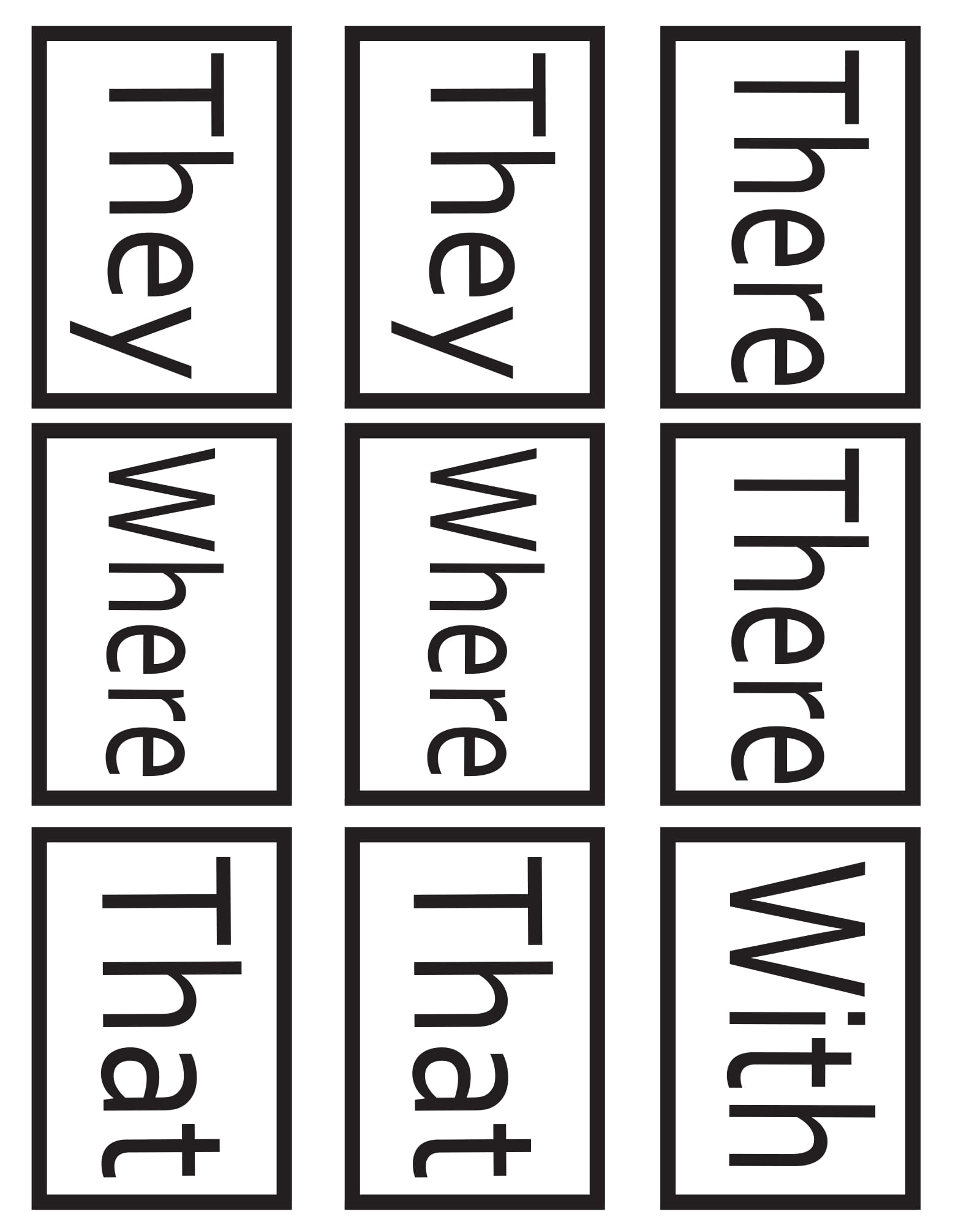 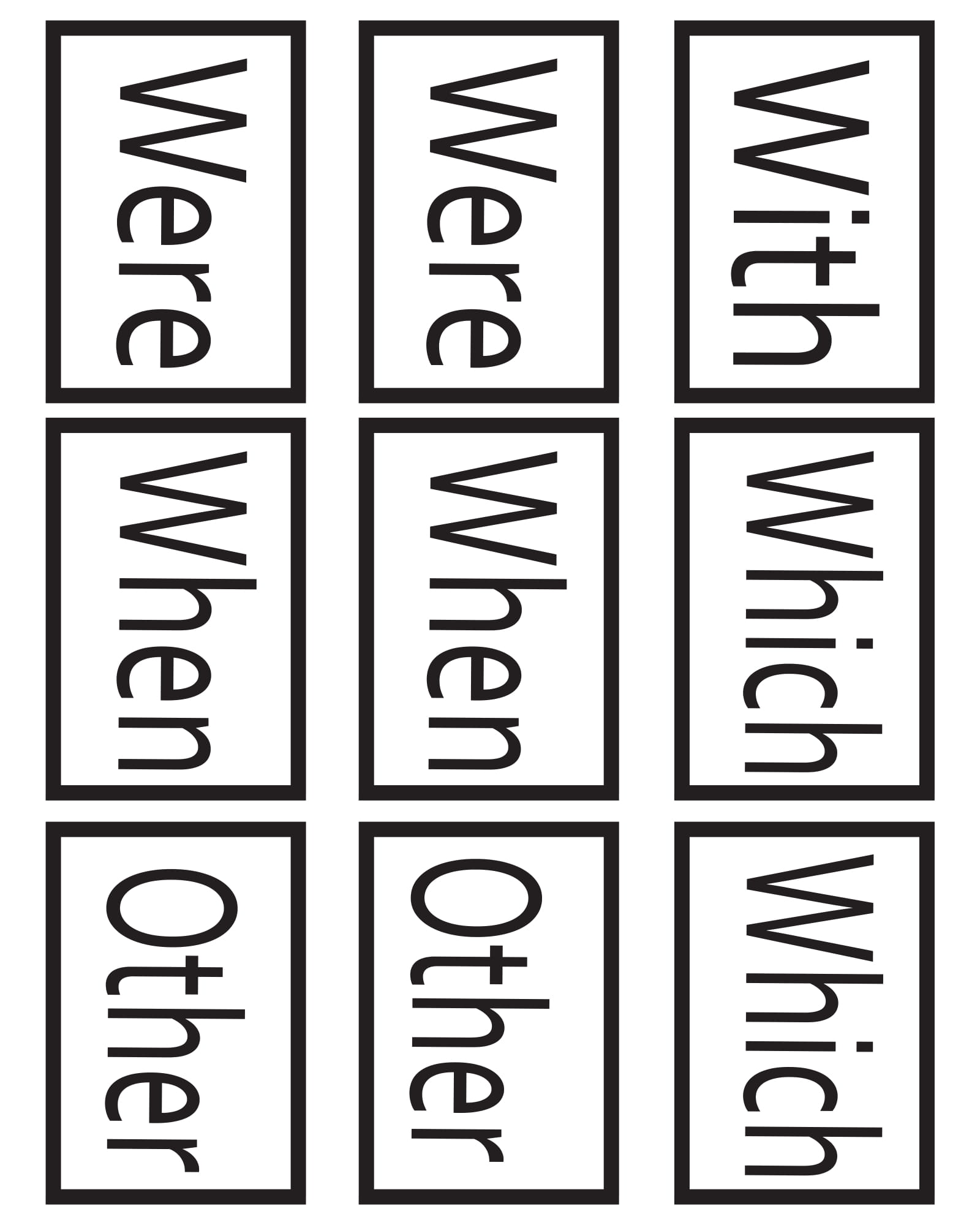 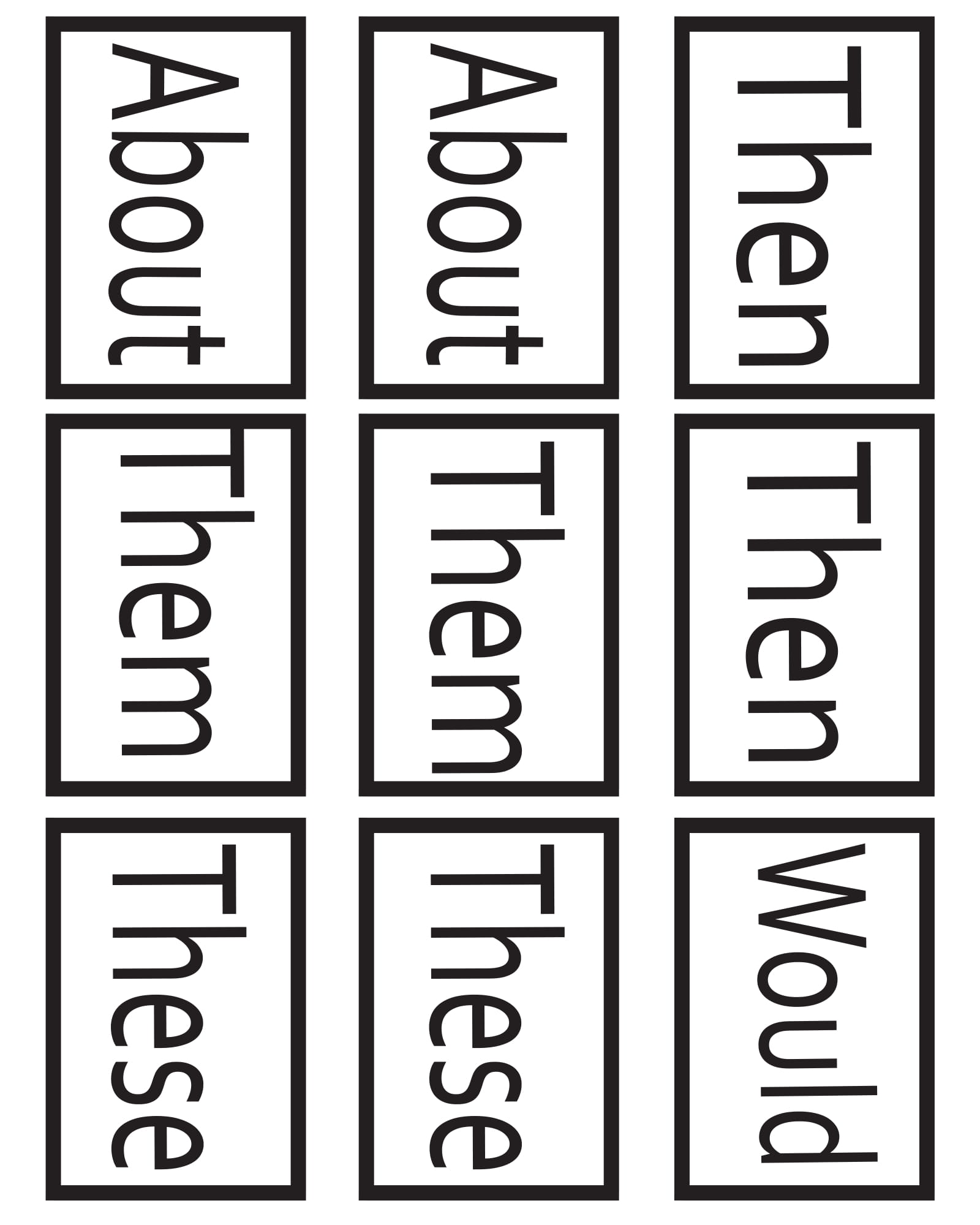 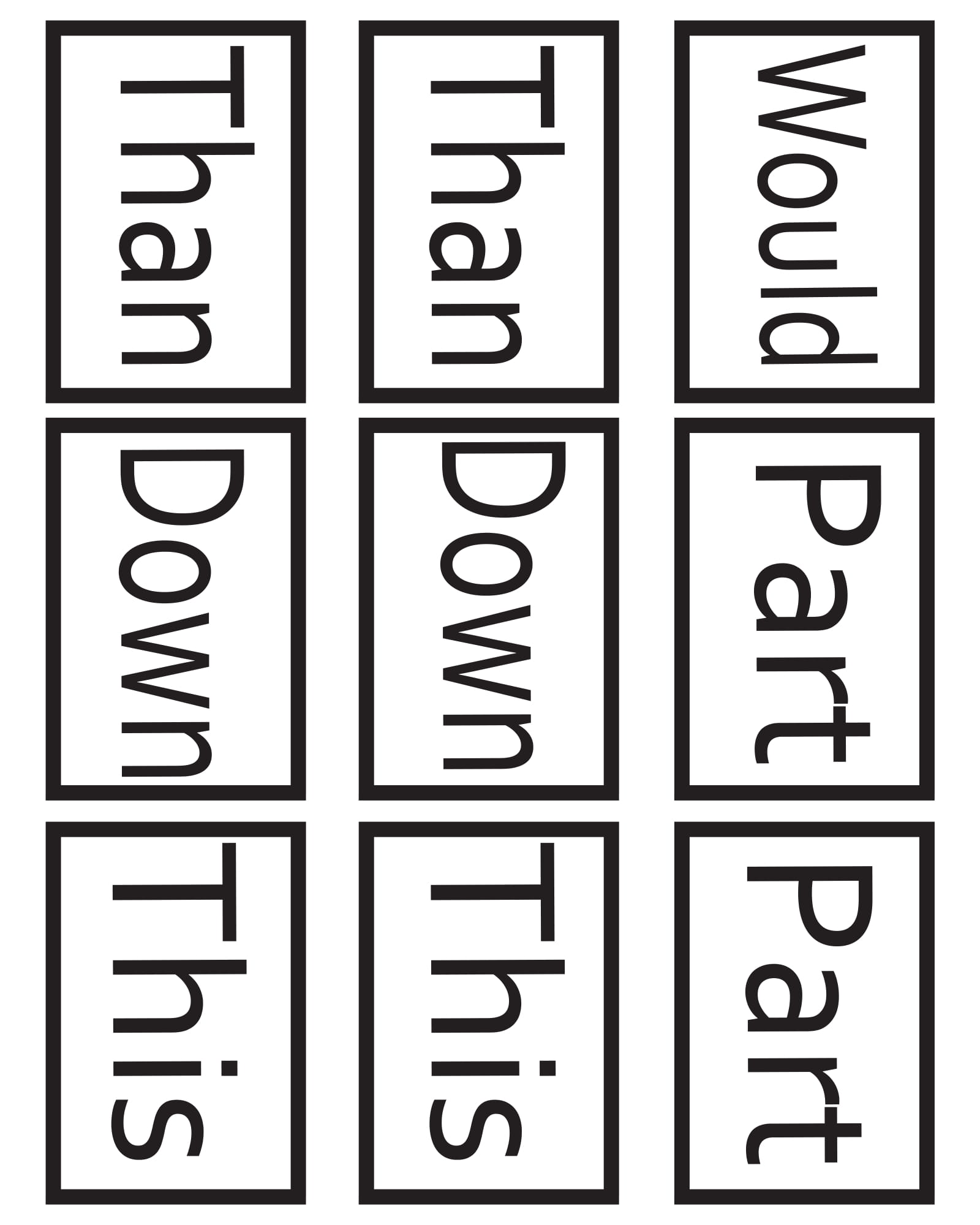 1st Grade Sight Words GO FISH from WorksheetHero.com